Министерство образования Республики Саха/ЯкутияМР «Таттинский улус»МКУ «Улусное управление образования»ПРОГРАММА РАЗВИТИЯМуниципальной бюджетной образовательной организации«Черкехская средняя общеобразовательная школа имени  П. А. Ойунского»Муниципального района «Таттинский улус» Республики Саха (Якутия)ИННОВАЦИОННЫЙ КУЛЬТУРНО-ОБРАЗОВАТЕЛЬНЫЙ КОМПЛЕКС 2015СОДЕРЖАНИЕПаспорт Программы развития школы……………………………………….3Информационная справка…………………………………………………….5Анализ социокультурной ситуации………………………………………….8Теоретические основания создания инновационного культурно-образовательного комплекса  (ИКОК) …………………………12Условия создания ИКОК……………………………………………………..13Участники и структура ИКОК……………………………………………….13Основные педагогические продукты деятельности ИКОК………………..14Результаты влияния ИКОК на массовую педагогическую практику……………………………………..14Влияние ИКОК на социальное развитие территории………………………14Управление ИКОК……………………………………………………………16Приложения…………………………………………………………………...18Паспорт Программы развитияНаименование Программы: «Инновационный культурно-образовательный комплекс»Разработчики Программы:Педагогический коллектив школы, управляющий Совет, администрация школыПривлеченные организации и ведомства:- АОУ РС (Я) ДПО «Институт развития образования и повышения квалификации им. С.Н.Донского»- МО «Октябрьский наслег» Таттинского улусаИсполнители Программы- МБОО «Черкехская СОШ им. П.А.Ойунского»- Черкехский мемориальный музей «Якутская политссылка» - филиал Якутского государственного объединенного музея истории и культуры им. Е.ЯрославскогоНаучно-методические основы Программы Программа формируется с учетом особенностей всех ступеней обученияПрограмма разработана в соответствии с законом Российской Федерации «Об образовании», требований ФГОС ОО.Программа составлена на основе анализа имеющихся условий и ресурсного обеспечения с учетом прогноза  перспектив и  их изменений.6. Основные этапы и формы обсуждения и принятия Программы.1. 2015-2016г. - проблемный анализ состояния школы при переходе выпускников начальных классов по программе ФГОС на основное общее образование;2. 2019-2020г г.- обеспечение преемственности программы формирования УУД при переходе от основного общего образования к среднему общему образованиюЦели и задачи Программы.Цель: создание единого образовательного пространства, способствующего формирования у обучающихся самоорганизации, самореализации, гражданской ответственности, духовности, культуры, инициативности, самостоятельности, толерантности, способности к успешной социализации в обществе.Задачи Программы:обеспечение прав ребёнка на качественное образование; изменение методов, технологий обучения, расширение информационно- коммуникационных технологий, способствующих формированию практических умений и навыков анализа информации, самообучению, самовоспитанию; формирование исследовательских умений и навыков у обучающихся на уроках и во внеурочной деятельности с целью предоставления им оптимальных возможностей для получения универсального образования, реализации индивидуальных творческих запросов; организация предпрофильного и профильного обучения на основе ИУП; построение образовательной практики с учетом региональных, социальных тенденций, воспитание детей в духе уважения к своей школе, городу, краю, России; совершенствование организации учебного процесса в целях сохранения и укрепления здоровья обучающихся; систематизация  работы по обеспечению социально-психолого-педагогического сопровождения; развитие органов ученического самоуправления, детской общественной организации;совершенствование общественно-государственного управления образованием в наслеге.Приоритетные направления Программы.- Формирование ключевых образовательных компетенций на основе главных целей общего образования, социального опыта и опыта личности, основных видов деятельности ученика: ценностно-смысловой, трудовой, личностного самосовершенствования, учебно-познавательной, общекультурной, коммуникативной, информационной. - Индивидуализация образовательного процесса на основе ИУП;- Реализация потенциальной эффективности информатизации в рамках интеграции учебно-воспитательного процесса, внедрение информационно-коммуникационных технологий. - Разработка  системы  школьных  стандартов  и  критериев  оценки   результативности образования учащихся на основе ИУП. Повышение качества образования. - Организация      информационно-диагностической     деятельности,   содействующей    позитивной самореализации. 9. Ожидаемые результаты Программы и индикаторы для оценки их достижения:обеспечение высокого качества образования; качественное обновление содержания общего образования; расширение перечня дополнительных услуг, предоставляемых обучающимся; удовлетворение потребностей детей на занятиях по интересам; качественная работа образовательной программы среди населения; совершенствование профессиональной компетентности и общекультурного уровня педагогических работников школы; повышение ИКТ-компетентности педагогов и обучающихся; создание условий, обеспечивающих охрану жизни, сохранение и укрепление здоровья обучающихся, формирование их здорового образа жизни; создание здоровых и безопасных условий труда и учёбы; развитие материально-технической базы; повышение уровня обеспечения информационной техникой и современным учебным оборудованием; повышение эффективности государственно-общественных форм управления Срок действия Программы.2015-2020 гг.Структура Программы.Информационная справка. Проблемный анализ социокультурной ситуации села. Формирование концепции школы «ИКОК». Управление реализацией Программой развития. Сроки и этапы реализации Программы развития. Описание реализации Программы развития. Ожидаемые результаты. Ресурсное обеспечение реализации Программы.МБОО «Черкехская СОШ имени П.А. Ойунского» (далее -  школа) обеспечена кадровыми,  методическими,  материально-техническими  и финансовыми ресурсами, необходимыми для реализации программы. Будут использоваться образовательные ресурсы наслега, улуса,  республикиОбъём и источники финансирования Программы.Бюджетное и внебюджетное финансирование, федеральный бюджет, добровольные пожертвования.Порядок мониторинга хода и результатов реализации Программы.Внутренний мониторинг проводит социально-психологическая служба, администрация.Результаты обсуждаются один раз в полгода. Программа реализуется путем проведения мероприятий в соответствии с основными направлениями.II. Информационная справка2.1.Полное наименование образовательного учреждения в соответствии с Уставом:Муниципальная бюджетная образовательная организация «Черкехская средняя общеобразовательная школа имени П.А. Ойунского» МР «Таттинский улус» 2.2.Юридический адрес: 678661 с.Черкех, ул.Ойунского 92/3. Таттинский улус, РС(Я)2.3.Фактический адрес: 678661 с.Черкех, ул.Ойунского 92/3. Таттинский улус, РС(Я)Телефоны: 84115225515Факс: 84115225-515 Адрес электронной почты: Cherkscool_ytyk@mail.ruАдрес сайта: cherkscool.ucoz .ru.2.4.Учредители: Админстрация МР "Таттинский улус"        Школа  основана в 1906 году.2.5.Количество обучающихся - 146.2.6.Численность педагогического персонала - 272.7.Численность управленческого персонала (администрации) - 32.8.Численность вспомогательного, обслуживающего и технического персонала - 132.9.Ресурсная базаобеспеченность учебными площадями (на 1 обучаемого) – 12 кв. м. обеспеченность    площадями   для   спортивно-оздоровительной    работы   (на  1  обучаемого) – 8 кв. м. оснащенность    компьютерной   техникой  (количество   учащихся  на   персональный компьютер) –  2 чел. 2.10.И.о. директора  школы  Лукачевская Матрена Васильевна2.11. Государственные документы МБОО  «Черкехская средняя общеобразовательная школа имени П.А. Ойунского» МР «Таттинский»  улус РС(Я):Устав  МБОО   СОШ  (новая редакция),  утвержденный  Главой    муниципального  района    «Таттинского улуса»,   29 июня 2015г  №558Свидетельство   о   внесении  записи  в Единый государственный  реестр   юридических лиц № 365А/2015 от 10.07.2015 Свидетельство о постановке на учет в налоговом органе серия 14 № 002097066 от 10.07.2015Лицензия    на   право  осуществления   образовательной  деятельности   серия   СЯ № 001213 от 08.07.2011 года рег.№ 817. Свидетельство   о   государственной    аккредитации    14   №001119    от    12.12.2011 года  рег.№424Санитарно-эпидемиологическое     заключение №.14.01.01.000М.000250.04.15 от 11.04.2015 №2603226Свидетельство «О государственной регистрации права на постоянное (бессрочное) пользование земельного участком»  от 18.01.2012гСвидетельство «О государственной регистрации права на оперативное управление  зданием школы» от 18.01.2012г2.12. Особенности управления школой. Административное  управление   осуществляют    директор   и его заместители. Управление   школой   осуществляется   в соответствии с законодательством Российской федерации и Уставом школы на основе принципа гласности, открытости, демократии и самоуправления.Высшим   органом  самоуправления   является конференция,  которая проводится  один   раз   в  год. Коллективным   органом   общественно-профессионального самоуправления является педагогический совет. В управление школой включены орган ученического самоуправления, Совет старшеклассников, управляющий совет.Непосредственное управление школой осуществляет директор.Инициативность и самостоятельность участников образовательного процесса становится основным ценностно-целевым ориентиром.«Октябрьский наслег» дал якутскому народу таких выдающихся общественных деятелей, духовных лидеров народа, виднейших государственных деятелей  Платона Алексеевича Ойунского, Прокопия Нестеровича Сокольникова, Афанасия Даниловича Богатырева, Ивана Васильевича Попова, Ивана Пудовича Жегусова , Дмитрия Кононовича Сивцева –Суоруна Омоллоона и др. В наслеге сохранены этнический уклад жизни, культурное наследие выдающихся деятелей науки, литературы, культуры и искусства. Черкехский историко-этнографический музей, музеи-усадьбы П.А.Ойунского, Д.К.Сивцева-Суоруна Омоллоона, музей государственности являются центром духовного развития села. На их базе проводятся различные мероприятия, встречи, экскурсии..Черкехская  средняя общеобразовательная школа им П.А.Ойунского  нацелена создавать предпосылки и условия для самостоятельных действий ученика и педагога в заданном направлении: во-первых,  продвижения ученика в учебном предмете, во-вторых, на инициацию внешкольных и внеурочных образовательных достижений школьников,в-третьих, на обогащение педагогического и управленческого арсенала.Уровень социальной и культурной зрелости выпускника, степень проявленности его способностей к осмысленному продуктивному действию есть абсолютный критерий качества образования.Муниципальная бюджетная общеобразовательная организация «Черкехская средняя общеобразовательная школа имени П.А.Ойунского» образована 1906 году. Здание в каменном варианте, двухэтажное, построено 2009 г. по типовому проекту и рассчитано на 220 мест. Юридический адрес: 678661 Республика Саха (Якутия), Таттинский улус, с. Черкех, Ойунского 92/3 электр.почта – cherkscool_ytyk@mail.ru адрес в интернете cherkscool.ucoz .ru.Количество педработников  - 27 человек.	Школа имеет центральное отопление, смешанное освещение (ламповое и люминесцентное), холодное и горячее водоснабжение, канализацию. В школе есть  спортивный зал, оборудованные кабинеты по русскому, якутскому языкам, биологии, химии, физики,  английскому языку, ОБЖ, 2 компьютерных класса. Кабинет технологии оснащен  современным оборудованием: швейными,  вязальными машинами, токарным станком,  кабинет иностранного языка оборудован лингафонным оборудованием. Также есть медицинский  кабинет, инициативами обучающихся и их родителей восстановлен и вновь создан передвижной музей истории школы, оборудован виртуальный уголок- стенд  «Ыал ытык мала». Библиотека имеет в своем фонде более 6  тысяч учебников и более 4000 книг и брошюр.  Школа имеет столовую  на 50  посадочных мест.Характеристика режима работы:Школа работает в 1 смену: Итоговая  аттестация – 9 и 11 классы Организация рабочей недели – для 1 классов - пятидневка, 2 -11 классы - шестидневка.Анализ социокультурной ситуацииСело Черкех является вторым по численности населения наслегом муниципального образования «Таттинский улус (район)». Расположено в Центральной Якутии. Расстояние до города Якутска: наземным путем – 225 км.Основная часть населения занята в сферах сельского хозяйства, образования, здравоохранения, социального обеспечения, культуры и музея. Производственная деятельность представлена маслозаводом и пилорамой.Основной вид деятельности сельского населения – сельскохозяйственноепроизводство не обеспечивает устойчивый спрос на рабочую силу.Острая проблема трудоустройства молодежи, выпускников учебных заведений, инвалидов.Структура экономики не способствует поднятию престижа профессий, связанных с высокотехнологичным производством. В результате  этого обозначилась тенденция невозвращения выпускников  учебных заведений в родное село.Но вместе с тем, отмечается тенденция увеличения спроса на среднетехнические специальности, как трактористы и механизаторы сельскохозяйственных машин, водители, а также на специальности перерабатывающей промышленности сельскохозяйственной продукции. Широкая образовательная инфраструктура,  представленная учреждениями культуры и образования,  создает условия для получения доступного и качественного образования для учащихся школы.  Учащимся школы предлагается широкий спектр для получения дополнительного образования в филиалах Таттинской детской музыкальной школы им А.С.Аргунова, детско-юношеской спортивной школы.  Черкех известен в республике   богатым историческим,  культурным наследием, выдающимися деятелями литературы, искусства, а также трудолюбивым народом,  который    отличается твердым характером, упорством и волей к жизни.Вместе с тем, существуют проблемы социального характера, которые характерны для всей республики и России:Взаимоотношения поколений:-  устарели методы  воспитания детей в семье;- детям не хватает опыта для примера  подражания;-  молодежь стремится  поступить только в ВУЗы, поэтому у тех, кто не поступили, зарождается комплекс;Управленческие проблемы:- не проводятся на должном уровне публичные чтения, НПК;- недостаточное  предъявление инициативы среди жителей;-личностные потенциалы жителей не реализуются;
-  трудности в адаптации к меняющимся условиям жизни и труда; - отсутствие местного телевидения.-не сформированность деловых отношений 
- недостаточно высокий уровень потенциальных возможностей руководящих  кадров; 
- неэффективная координация усилий всех субъектов деятельности;- пассивное  участие жителей в планировании деятельности школы и социума;Духовно-нравственные проблемы:- отсутствие у детей интереса к чтению, забыто традиционное Семейное чтение; - слабо принимаются методы  этнопедагогики, проблемы нравственности.- каждый живет за себя, не реализуя свои потенциальные возможности на благо развития социума;- неосознанность исторической значимости своей малой Родины;- осторожность высказывания своего мнения.- неумение молодежи противостоять негативным проявлениям со стороны окружающих и социума.Анализ образовательных запросов (разных социальных, профессиональных и возрастных групп населения)- восстановить сетевое взаимодействие школы и общественных организаций,  создающих образовательную политику села (Программа «Ситим»)- организовать многопрофильное обучение- использование благотворного влияния  для духовного развития населения и молодежи  на примере  жизни и работы  наших великих писателей;- принимают участие в работе и жизни школы только как родители;- ЖКХ может провести мастер-классы по сварочным работам;- провести тренинги по уходу за собой и отказа от вредных привычек;- поиск новых технологий в работе с родителями. Анализ и выбор оптимальных  методов  в воспитании детей в семье.- детям не хватает опыта для примера  подражания- по улице Ойунского для молодежи и школьников наслега надо повесить плакаты с высказываниями из произведений Ойунского;- провести учение по профилактике противопожарной безопасности;- оказывать практическую помощь в проведении профдней; - можем провести профилактическую работу с родителями,  часто болеющих  и пропускающих учащихся, а так же составить мониторинг. Дети лучше стали знать диагнозы, лекарства и их предназначение.  - участие детей  в мероприятиях, проводимых наслегом, показал, что это благотворно влияет  и на повышение активности  родителей.  Учащиеся проводят субботники для ветеранов; - нужно сделать расписание работы проектов  и проследить за их выполнением.- обучение молодых специалистов технологиям проектных работ- провести публичные чтения, в целях пропаганды родного языка, специальные дни языка: олонхо, дни литературы…- в школе внести часы по обучению  ведения хозяйства, планирования;- школа может  собрать задачи о результатах нашего производства и выпускать учебное пособие;- добиться того, чтобы организации для детей были  всегда открыты в послеобеденное время;- проведение профориентационных дней; - умение вести себя в общественных местах;- продолжить системную работу детско-взрослых проектов; - организация летнего отдыха учащихся ( лагеря, семейные бригады);- занятость учащихся;
Из них самые актуальные:Сохранение здоровья детей;Повышение качества образования;Воспитание социально – адаптированного жителя села;Сохранение исторического, культурного наследия.  Ключевая проблема образования:
Формирование и развитие гражданских образовательных запросов родителей, учащихся и общественности по повышению качества образовательных услуг.
 Пути решения проблем: 
   • Разрабатывать вариативные программы предпрофильного и профильного образования, индивидуальный учебный план, что поможет удовлетворению образовательных, профессиональных потребностей общества;
       • Школа должна работать именно на сохранение Культуры, на воспитание представителя, носителя определенной Культуры на своих традициях, на своем языке; 
   • Интеграция культурно — образовательных инициатив. Учитывая запросы, инициативы  всех участников образовательного, социально-общественного процесса,  создать сеть дополнительного образования по гражданским заказам населения. 
          Образовательные возможности наслега необходимо пересмотреть с ориентацией на социально-экономическое развитие села, улуса. Следует развить сетевое взаимодействие между госучреждениями и предприятиями с целью реализации гражданского заказа населения. Свойственные наслегу, способствующие  факторык развитию образования и личностиФакторами, способствующими   развитию  образования и личности, являются наследственные занятия родов (кузнецы, столяры, охотники, рукодельники и т.д.):Наследственные занятия родов:Кузнецы:Ефремов Николай Афанасьевич – Табытал уус (Сейчас сын Афанасий работает в рекламном агентстве, художник-дизайнер);Федосеев Алексей Романович  (Сыновья Алексей, Роман – учителя технологии, известные в республике мастера-умельцы;)Решетников Григорий Григорьевич (Сын Григорий -  главный токарь наслега. Ведущий специалист по ремонту и обслуживанию монтажных работ.)Столяры: Федосеев Дмитрий Прокопьевич– Чыраапчык;Матвеев Иван Романович (Сын Иван – мастер по изготовлению хомусов, столярничает ).Охотники:Новгородов Иннокентий Тарасович;Прохоров Филимон Филимонович;Рукодельницы:Докторова Александра Трофимовна (дочь Марфа Романовна участвует на выставках, шьет, внучка Туйаара учится на художника-дизайнера);Обоюкина Татьяна Артемьевна (дочь Федора Романовна шьет, внуки Тарас и Гаврил Жегусовы, племянники Федор, Владимир Обоюкины занимаются изготовлением мебели);Вырдылина Анна Михайловна (сестра Филатова Аграфена Михайловна  известная мастерица, принимали  участие на выставках);Решетникова Анна Спиридоновна;Филатова Полина Дмитриевна – дочери мастерицы на все руки;Богатырева Лидия Егоровна (дочери Акулина, Туйаара, Анна художники - дизайнеры).К местным достопримечательностям относятся Черкехский историко-этнографический комплекс имени Суорун Омоллоона, современный музей государственности имени П.А. Ойунского, музей - усадьбы П.А. Ойунского, Суорун Омоллоона, двухэтажное каменное здание средней школы имени П.А.Ойунского, арочный спортивный комплекс, исторические памятники села, каменное здание участковой больницы.  Строятся здания детского санатория и детского  Центра развития ребенка «Аленушка» в каменном варианте. Ближайшие экономические зоны - это прохождение федеральной трассы через село, развитие предпринимательства (Малый бизнес): службы Такси, торговли и т.д.Созданы и эффективно работают общественные организации: женкомитет, профсоюзные комитеты, Совет ветеранов, совет микрорайонов (түөлбэлэр), молодежное объединение. Наряду с ними начали работать неформальные объединения:  «Алаһа» (объединение бабушек), «Алаас кыргыттара» (объединение молодых женщин-поэтесс), «Утум» (объединение педагогов-ветеранов), «Иэйии туьулгэтэ» (местные авторы), «Айылгы» (объединение женщин, занимающихся кроем и шитьем старинных платьев), референтные группы выпускников школы, которые оказывают посильную помощь в развитие наслега: строительство спортивной площадки выпускниками школы 1980 года, выпуск книги «Кэпсээннит, бииргэ уорэммит о5олорбут» (о выпуске 1965г), организация «Таатта-такси», сообщество любителей-рыболобов, охотников, сенокосные бригады, крестьянские хозяйства.Созданные в наслеге организации и объединения имеют социальные отношения, т.е. это взаимоотношения групп друг с другом, способные принимать характер дружественного сотрудничества.Приоритетные направления развития образовательного процессаВ настоящее время в нашей республике созданы и стабильно развиваются условия всестороннего развития школьников. На примере деятельности одного физико-математического форума «Ленский край» можно заключить, что государственный и общественный заказ на развитие технологической сферы республики успешно выполняется.Однако настало время формирования базовых образовательных организаций по реализации гуманитарных и управленческих образовательных программ, в которых должны быть созданы все условия для развития ребенка, в т.ч.культурно-информационные среды, активизирующие процесс проектирования и реализации детских инициатив, общечеловеческих ценностей, культуры народа саха.Самореализация личности в условиях инновационной школы-комплекса предполагает организацию и навигацию образовательной (управленческой) деятельности детей в уникальных условиях Таатты.Сама природа и ландшафт речки Таатта, родные аласы великих сынов народа саха, неоценимый материал муниципальных и республиканских музеев и современный человеческий потенциал Таатты являются богатейшим социокультурным ресурсом формирования естественной среды развития личности.. Школа-комплекс предполагает создание условий:-  для качественного повышения образования, улучшения психологической комфортности каждого ребенка;-  для индивидуализации образовательной деятельности; Ценность такого подхода к образовательному процессу заключается в организации маршрутов каждого ребенка. Сетевое взаимодействие Черкехской СОШ,   ИРО и ПК им. Н.Н. Донского,Черкехского филиала Якутского государственного музея истории и культуры народов севера им. Е.Ярославского, музея истории государственности и 13 музеев-усадеб позволяет не просто организовать межведомственную образовательную инфраструктуру, но и (во-первых) создать на ее основе  инновационную школу-комплекс, гуманитарно-управленческую по типу образовательной деятельности и (во-вторых) апробировать проект якутской национальной школы как способ вхождения в мировую культуру с помощью разработанной нами еще в 90-е годы теоретической модели образовательной технологии «Кэриэн-Уhуйуу».Кэриэн-Уhуйуу-технология (технология КУТ) представляет собой вариант деятельностного образования. Кэриэн – это групповое проектирование, Уhуйуу – индивидуальное. Технология КУТ позволяет организовать образовательный процесс таким образом, что базовый (общеобразовательный) блок из учебно-воспитательной деятельности школы может превратиться в работающий на развитие внеакадемического (дополнительного) блока, через который будет формироваться и развиваться субъектность и управленческие компетенции учащихся. И таким образом будет достигнута оптимальная самореализация каждого участника образовательного процесса.Теоретические основания создания инновационного культурно-образовательного комплексаЕсли брать за основу определение культуры как самодетерминации личности, то основным способом ее развития становится образование как процесс, способстующий непрерывному изменению мировосприятия личности, через собственные творческие акты. Иначе говоря, образование можно представить как «погружение» личности в поток культуры, общение с прошлым и будущим. Таким образом, от способа восприятия мира (способа образования) зависят и основания для анализа и структурирования содержания образования. Это становится определяющим принципом отбора содержания образования. Когда мы говорим о разных укладах жизни и способах производства, то речь идет и о различных способах построения знания.Очевидно, что на практике, в отдельно взятой школе, параллельно могут существовать все способы восприятия мира. Можно предположить, что это позволит строить образование как движение в неком поликультурном информационном пространстве (семиосфере), позволяющее не только воспринимать, но со-творить культуруру как коллективное со-знание, как со-держание становящегося смысла, благодаря которому осуществляется само-детерминация личности каждого участника образовательного процесса, как наше само-образование.Следовательно, необходимы исследования в области:способов организации образовательной деятельности (образовательных технологий и т.п.);мониторингового сопровождения образовательного процесса;управления образованием (акцентируя внимание при этом на общественно-государственное управление и социальное партнерство как основной механизм этого управления).Т.е. Инновационный культурно-образовательный комплекс (далее – ИКОК) может рассматриваться как метапроект государственно-общественной организации культурно-информационного пространства, в котором образовательный процесс строится на принципах сетевого взаимодействия индивидуальных траекторий каждого участника.  Поскольку в системе образования параллельно существуют разные способы построения знаний (эйдос, навыковая школа, понятийная и деятельностная школы), метапроект представляет собой несколько самостоятельных проектов-структур, находящихся в сетевом взаимодействии.Предлагаемая модель инновационного культурно-образовательного комплекса непосредственно обращена к поддержке культурно-образовательных инициатив и обеспечивает стабильное, содержательное и продуктивное взаимодействие всех возможных участников образовательного процесса. ИКОК направлен на поддержку тех педагогических практик, которые отвечают следующим критериям:● ориентированы на задачи общедоступности качественного образования;● предлагают оптимальные и эффективные решения наиболее важных задач для успешного образования всех учащихся на разных возрастных этапах и в разных областях обучения; укрепляют уверенность детей в своих силах, их умение продуктивно действовать;● ориентированы на сохранение и укрепление здоровья детей в ходе образования, их эмоциональное благополучие.Перспективная цель развития ситуации вокруг ИКОК: создание современного варианта устойчивой сетевой межведомственной образовательной инфраструктуры, позволяющей максимально использовать образовательный потенциал открытой культурно-информационной среды.Условия создания ИКОКПредлагаются следующие критерии отбора инновационных практик при создании ИКОК:1. Практика ориентирована на задачи общедоступности качественного образования.2. Найдены принципиальные решения наиболее важных задач для успешного образования всех учащихся на определённом возрастном этапе, в определённых областях обучения. 3. Практика обеспечивает сохранение и укрепление здоровья детей в ходе образования, их эмоциональное благополучие.4. Актуальность проблематики для развития региона (территории) и решения существенной педагогической проблемы.5. Наличие базы для отработки вариативных моделей развития данной педагогической практики.6. Возможность использования результатов деятельности ИКОК для решения социальных задач развития территории.Содержательным ядром ИКОК является опытно-экспериментальная школа-лаборатория (как исследовательско-педагогическая группа при Институте развития образования и повышения квалификации РС (Я)):● включённая в разработку и освоение инновационной практики по апробации Кэриэн-Уhуйуу-Технологии (КУТ), основывающейся на принципах традиционных якутских образовательных технологий индивидуальной проектной деятельности «Уhуйуу»;● имеющая 18-летний опыт её освоения и осмысления, заинтересованная в совершенствовании этого опыта;● способная решать необходимые организационные вопросы;● готовая осуществлять регулярную деятельность как исследовательского и образовательного, так и организационно-педагогического характера;● настроенная на достаточную открытость своей деятельности для всех желающих и заинтересованных. Участники и структура ИКОКУчастниками Инновационного культурно-образовательного комплекса могут быть:– педагоги-исследователи и представители других профессиональных и социальных групп, ориентированные на соучастие в педагогической, методической работе или на её обеспечение;– организации и учреждения образования, культуры, производственной сферы, их структурные подразделения, гражданские институты;– педагогические площадки – те подразделения (классы, группы, клубы, сообщества), где осуществляется непосредственная педагогическая деятельность участников ИКОК.С организационной точки зрения ИКОК может включать следующие основные блоки: 1. Исследовательско-проектная группа (лаборатория).2. Блок реализации образовательных программ.3. Центр анализа и мониторинга образовательной деятельности.4. Блок педагогических, общественных, детских площадок, организаций и учреждений.	5. Блок инновационного повышения квалификации.6. Служба ресурсной поддержки и развития. 7. Редакционно-издательская служба.Основные педагогические продукты деятельности ИКОК:1. Улучшение отношений (удовлетворённость) педагогов, родителей и детей образовательной деятельностью.2. Углубление инновационных педагогических практик, обеспечение их учебно-методическими комплексами, системой повышения квалификации, методическим сопровождением деятельности педагога.3. Более высокий уровень результатов обучения, измеряемый, в том числе, и общепринятым инструментарием (итоговое оценивание по ступеням обучения, школьные экзамены, ЕГЭ), в сравнении со средним уровнем соответствующей массовой практики.4. Сохранение здоровья детей и взрослых в процессе обучения, улучшение объективных показателей самочувствия. Результаты влияния ИКОК на массовую педагогическую практику:1. Появление ресурсов для инновационной подготовки, переподготовки и повышения квалификации педагогических кадров.2. Повышение педагогической культуры учителей и воспитателей.3. Создание в рамках ИКОК методического инструментария, доступного для использования разными педагогами.4. Педагогизация среды, возникновение общественно-педагогических проектов и событий, активное взаимодействие со СМИ, способствующее образовательному просвещению населения.5. Появление общественных инициатив, связанных с совершенствованием и развитием образовательной сферы.6. Улучшение взаимоотношений между педагогическим сообществом и органами управления, развитие общественно-государственной системы управления образованием.Влияние ИКОК на социальное развитие территории:1. Перенос продуктивных способов деятельности, выработанных в ИКОК, в другие сферы общественной практики.2. Возникновение локальных (прорывных) проектов, направленных на образовательную поддержку социально-экономического развития территории.3. Усиление заинтересованности местного сообщества в развитии образования.4. Развитие социального партнёрства, привлечение внебюджетных средств в сферу образования.5. Расширение функций образования, информации и консалтинга социально-экономических институтов, эволюция из ведомственной системы образования в общественную  сферу деятельности.6. Усиление привлекательности семейной и общественной жизни в данной местности.7. Возникновение новых возможностей для качественного обновления начального и среднего профессионального образования. Таким образом, модель инновационного культурно-образовательного комплекса рассматривается нами как механизм обеспечения конкретных инновационных педагогических практик на региональном или местном уровне, предусматривающий взаимодействие причастных к данной практике учёных, педагогов, управленцев, образовательных и исследовательских учреждений, гражданских институтов и других участников.Сферы деятельности ИКОК (в т.ч. перспективные) – дошкольное, среднее, начальное и среднее профессиональное, дополнительное, высшее педагогическое образование.Задачи второго плана, решаемые во взаимодействии с другими структурами и программами в интересах развития системы образования, улучшения её управляемости и прогнозируемости:непосредственное распространение инновационных подходов в образовании;использование «методического инструментария», нарабатываемого в ИКОК, для решения различных образовательных проблем в разных ситуациях;использование педагогических площадок ИКОК для индивидуального педагогического образования и повышения квалификации;привлечение внимания большого числа учителей к новым педагогическим ценностям; фрагментарное освоение ими новых идей и приёмов; саморазвитие через сопоставление собственного опыта с инновационным;формирование сети исследовательско-педагогических начинаний как основы устойчивого развития системы образования регионального уровня;появление возможности формирования гибких программ и проектов в области дополнительного и профессионального образования; активизация в связи с этим участия бизнеса и производства в сфере образования;возможность реалистично анализировать местные педагогические ресурсы, приоритеты в выборе направлений инновационного развития;формирование общественно-педагогических программ разного масштаба;анализ и распространения опыта управления инновациями.Косвенные задачи, решение которых может достигаться в качестве побочных эффектов деятельности ИКОК в интересах местных сообществ и социальной сферы, профессионального педагогического образования, производственной сферы:возникновение новых культурно-педагогических очагов;повышение качества жизни в семьях, когда дети в детских садах и школах воспитываются на основе гуманистичных и эффективных педагогических подходов;снижение социальной поляризации и напряжённости за счёт увеличения шансов на получение качественного образования для всех детей независимо от их семейного положения;улучшение ситуации с миром детства, отношения к нему; значительное расширение круга лиц, сообществ и организаций, обеспечивающих социально-педагогическую поддержку детства;возникновение моделей высокой степени интеграции общего, дополнительного, профессионального, высшего и последипломного образования, учреждений культуры, производственных структур;возникновение многочисленных новых проектов, увязывающих местные и региональные усилия с общероссийским и международным сотрудничеством;повышение статуса педагогов и учащихся в сфере начального и среднего профессионального образования; складывание общественной среды, порождающей продуктивные общественные инициативы в сфере образования, способствующие развитию территорий.Управление ИКОКНаиболее естественными структурными единицами управления ИКОК являются:Учредители Совет комплексаРуководство комплексаНаучный руководитель комплексаУчастники и руководители организационных блоковУчастники и руководители программ и проектов, в которых участвует ИКОКОбщее собрание участников ИКОКПрава и полномочия, правила управления ИКОК могут быть распределены совершенно по-разному в зависимости от его учредителей, формы собственности, ситуации его возникновения, специфики конкретной педагогической практики, непосредственных договорённостей участников создания ИКОК.Эти правила, права и полномочия должны быть отражены в Уставе ИКОК или в Положении об его учреждении, или в других соответствующих нормативных документах.Неформальное требование к управлению ИКОК (которое не всегда может быть адекватно отражено документально) – значительный вес в выработке и принятии решений собственной исследовательской группы.Обеспечение деятельности ИКОК может осуществляться: а) на основе уже имеющихся в распоряжении его участников ресурсов; б) через использование средств действующих (на разном уровне) программ развития образования;в) через специальное выделение средств на ИКОК и программы его деятельности из федеральных, региональных и муниципальных источников;г) на основе финансирования из региональных целевых программ, как существующих, так и специально создаваемых;д) через использование спонсорской и грантовой поддержки; е) через возможные доходы самого ИКОК и структур, возникающих на его основе.Ожидаемые результаты• личностные результаты — готовность и способность обучающихся к саморазвитию, сформированность мотивации к учению и познанию, ценностно - смысловые установки выпускников школы, отражающие их индивидуально - личностные позиции, социальные компетентности, личностные качества; сформированность основ российской, гражданской идентичности;• метапредметные результаты — освоенные обучающимися универсальные учебные действия (познавательные, регулятивные, личностные  и коммуникативные);• предметные результаты — освоенный обучающимися в ходе изучения учебных предметов опыт специфической для каждой предметной области деятельности по получению нового знания, его преобразованию и применению, а также система основополагающих элементов научного знания, лежащая в основе современной научной картины мира.Критерии сформированности универсальных учебных действий (УУД)Регулятивные УУД:умение определять цель учебной деятельности и формулировать проблему;умение видеть указанную ошибку и  исправлять ее  с помощью учителя или самостоятельно;умение адекватно понимать оценку взрослого и сверстника;умение учиться и способность к организации своей деятельности (планирование, контроль, оценка);умение высказывать свою версию и пытаться предлагать способ ее проверки;умение действовать по  предложенному  плану и самостоятельно составленному;умение контролировать процесс и результаты  своей деятельности,  сравнивая результат с целью;умение адекватно воспринимать оценки и отметки;умение осознавать причины своего успеха или неуспеха и учиться этому в диалоге с учителем или самостоятельно;умение взаимодействовать со взрослыми и со сверстниками в учебной деятельности;Познавательные УУД:умение предполагать, какая информация нужна для решения учебной задачи;умение отбирать необходимые для решения задачи источники информации;умение извлекать информацию из текста, таблиц, схем, иллюстраций, пользоваться разными видами чтения (изучающее, ознакомительное, просмотровое) по указанию учителя или самостоятельно;группировать (классифицировать) факты и явления;устанавливать причинно-следственные связи явлений;умение выявлять аналогии и решать задачи на их основе;умение создавать информационные модели с выделением существенных характеристик объекта или обобщать и преобразовывать модели с целью выявления общих характеристик;умение представлять информацию в развёрнутом и сжатом виде (в форме текста, таблицы, схемы или опорного конспекта, сложного плана).Коммуникативные УУД:высказывать своё мнение приводя аргументы;объяснять смысл отдельных слов и словосочетаний в тексте (в высказывании) с помощью толкового словаря или исходя из контекста;быть готовым изменить свою точку зрения под воздействием контраргументов;умение работать в группе и в паре, умение выполнять разные роли (лидера, исполнителя, критика);умение предотвращать и преодолевать конфликты (уважительно относиться к позиции другого, идти на взаимные уступки, влиять на поведение друг друга через взаимный контроль и оценку  действий);самостоятельно вычитывать информацию, данную в неявном виде с помощью учителя или самостоятельно.Возможные ресурсные обеспечения направлений учебно-воспитательного процесса по ИКОК в организации внеурочных занятий на базе Черкехского музеяИ.О. директора школы:                                 /Лукачевская М.В./15 мая 2015гОрганизация ИКОК по следующим основным блокам: 1. Исследовательско-проектная группа (лаборатория).2. Блок реализации образовательных программ.3. Центр анализа и мониторинга образовательной деятельности.4. Блок педагогических, общественных, детских площадок, организаций и учреждений.	5. Блок инновационного повышения квалификации.6. Служба ресурсной поддержки и развития. 7. Редакционно-издательская служба.                           Структура реализации образовательных программБлок реализации образовательных программ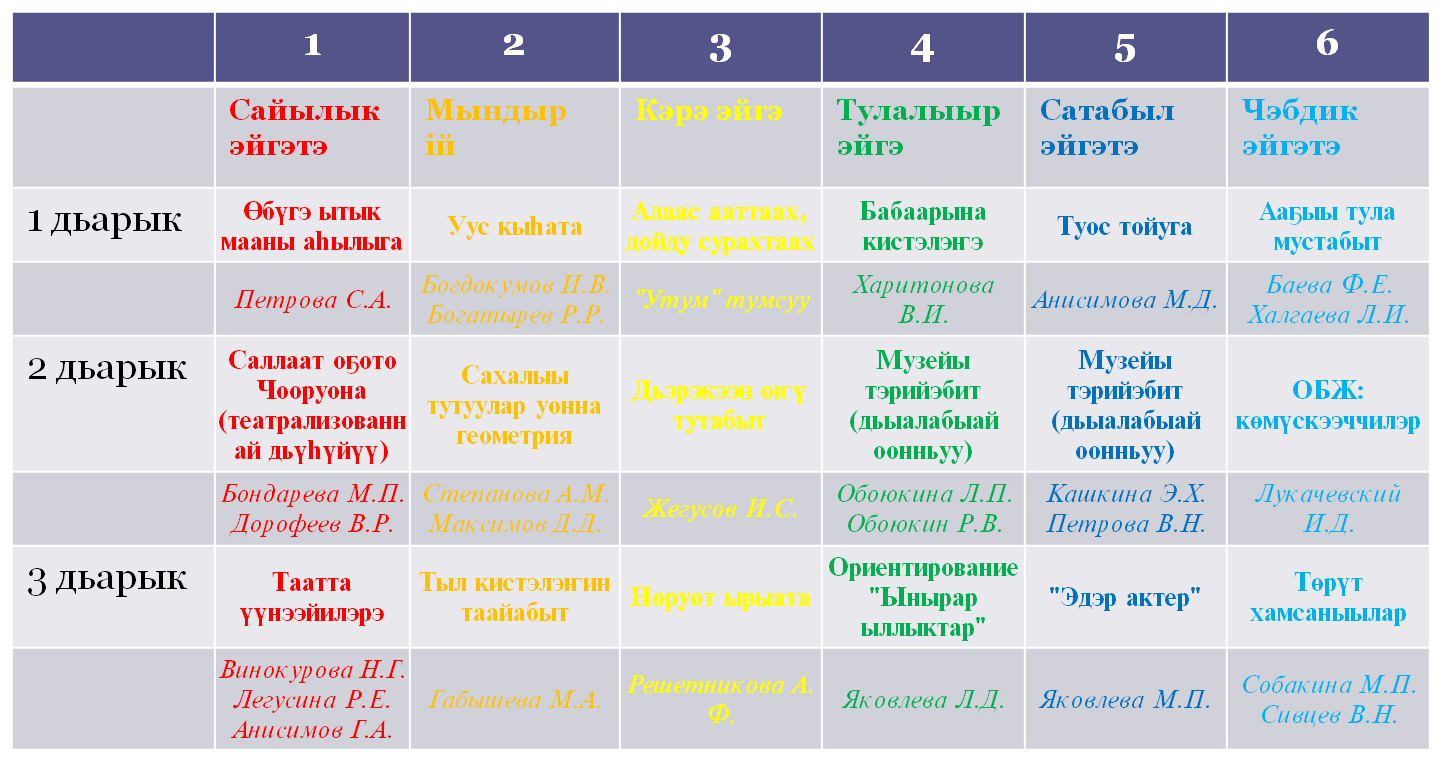  Блок инновационного повышения квалификации1.Образовательный форум «ИКОК как индивидуализация образовательной деятельности в основной школе», 6-7 июня 2015.               2. Мастер-класс ИРО и ПК «Индивидуализация образовательной деятельности в основной школе», 19-20 июня 2015.	       3. Республиканская педагогическая ярмарка «Сельская школа-2015», авторский курс «Индивидуализация образовательной деятельности в основной школе», 29-1июля 2015. Индивидуализация образовательной деятельности в основной школе Индивидуализация образовательной деятельности в основной школе№Ф.И.О. учителейУчебные программы, элективные курсы, инд.программыУчастники / Возможные направления1Харитонова В.И.Путеводитель на английском языке Клуб «Юные экскурсоводы»/экскурсии2Макаров Н.И.Создание виртуального музеяОбучающиеся 8 классов3Кашкина Э.Х. Проект «Создаем музей»Клуб «Юные музееведы»/деловая игра4Бондарева  М.П.Наследие Ойунского,Ойунские чтенияНПК5Максимов Д.Д.Интернет – ресурс, виртуальная школаДистанционное обучение6Полускина З.Р.Медиатека (учебные пособия),журналистика.Редколлегия/выпуск газет7Яковлева М.П.«Алгыс» (релаксация, аутотренинг)Театр (интегрирование площадок)8Лукачевский И.Д.Безопасность маршрутовВПК «ВЕГА»/ турпоходы9Яковлева Л.Д.Атлас наслегаИОМ /Комплект пособий10Легусина Р.Е.Эрудит-логические задачиОбучающиеся 6-7 кл/Составление задач 11Степанова А.М.Шашки, шахматыНач/кл/Проведение турниров12Богдокумов И.В.Уус кыьата (открытая лаборатория)Кружок «Юный техник»13Собакина М.П.Кросс, легкая атлетикаСоревнование 14Сивцев В.Н.Ёбугэлэр оонньуулара, «Экстрим»Разработка ИОМ15Винокурова Н.Г.«Алаас» , школа здоровьяЭкоклуб «Алаас»Выпуск атласа16Петрова В.Н.«Алаас», школа здоровьяЭкоклуб «Алаас»Открытые лаборатории17Филатова Р.Н.ФольклорПрограмма инд.обучения18Баева Ф.Е.Программа «Ищу себя» Начальные классыМаршруты19Халгаева Л.И.Программа «Ищу себя» Начальные классыМаршруты20Обоюкина Л.П.Программа «Ищу себя» Начальные классыМаршруты21Обоюкин Р.В.Ученическое самоуправлениеРеализация детско-взрослых проектов22Лукачевская М.В.Образ – турРазработка маршрутов23Сокольникова М.С.Психологическое сопровождениетренинги24Анисимова М.Д.ДизайнМода-студия25Решетникова А.Ф.Реализация программы «Музыка для всех»Обучающиеся школыАнсамбль «Кулумчээнэ»26Жегусов И.С.ПленарийОрганизация выставок27Петрова С.А.Студия «Туойчаана»/Кружок «Умелые руки» НПК, выставки